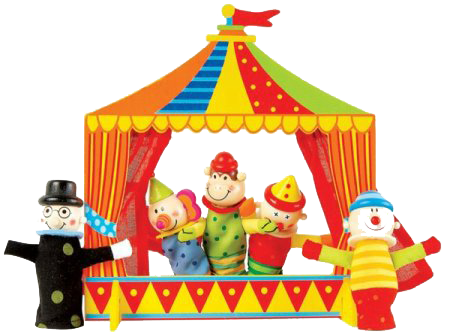 С.Я. МаршакВ ТЕАТРЕ ДЛЯ ДЕТЕЙ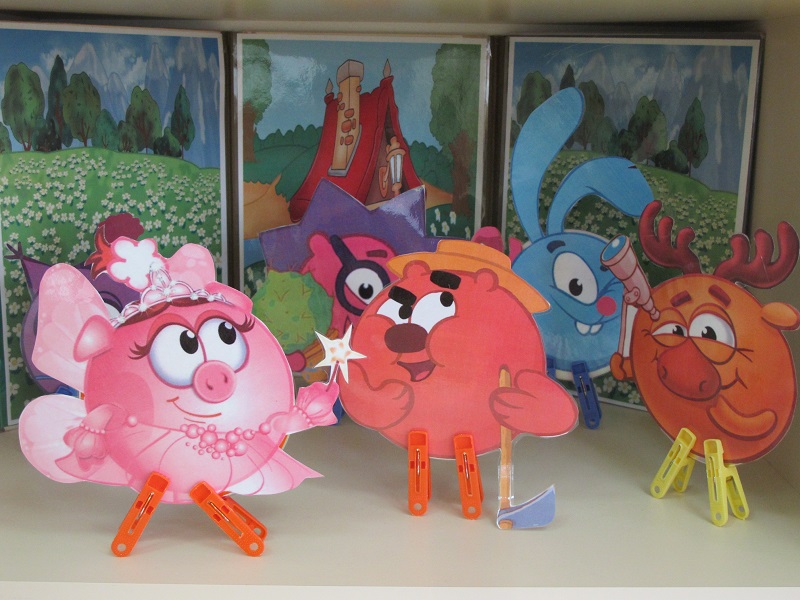 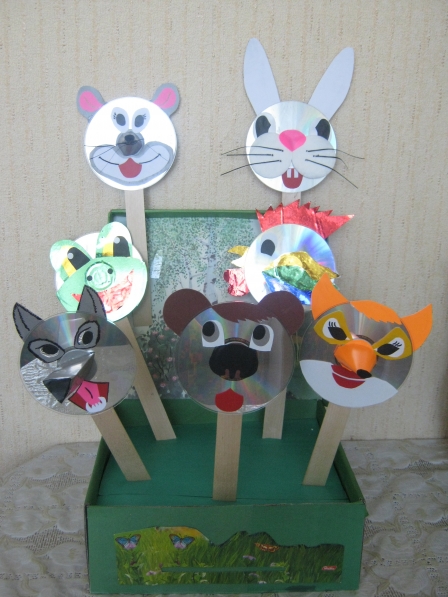 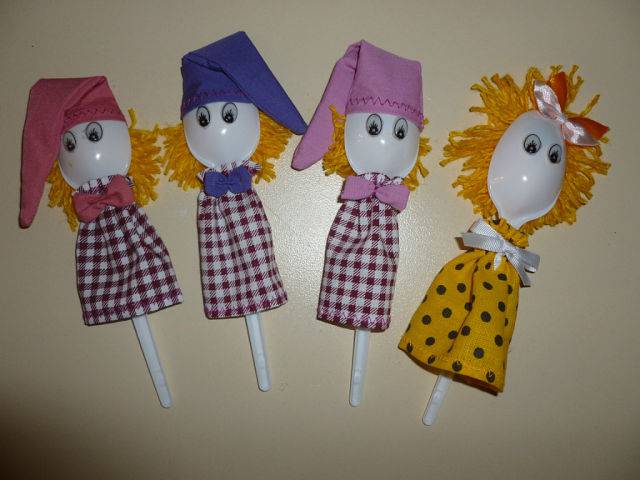 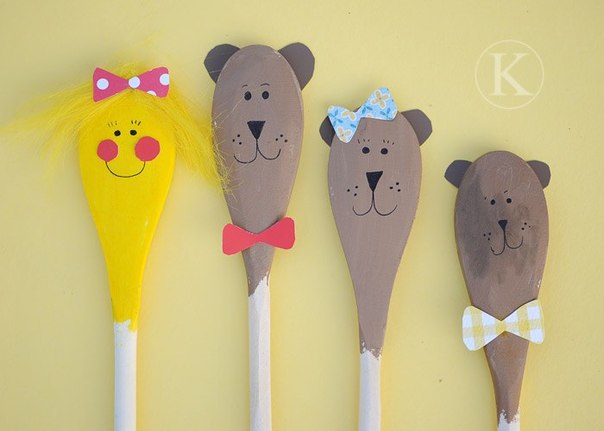 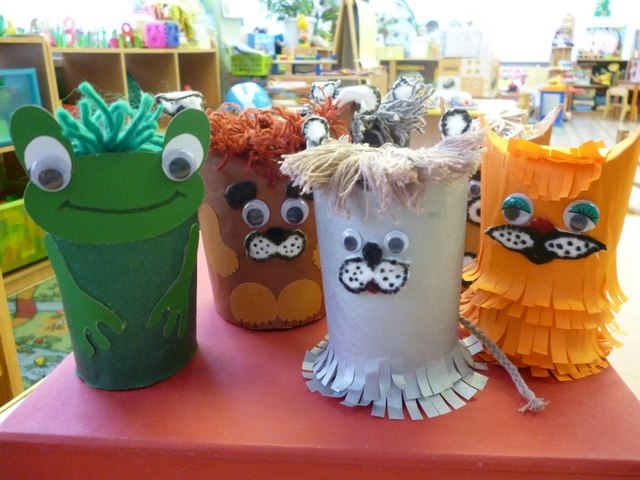 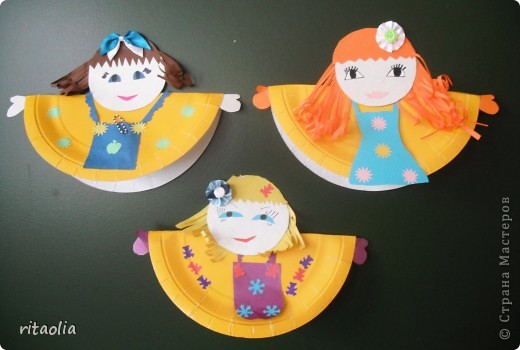 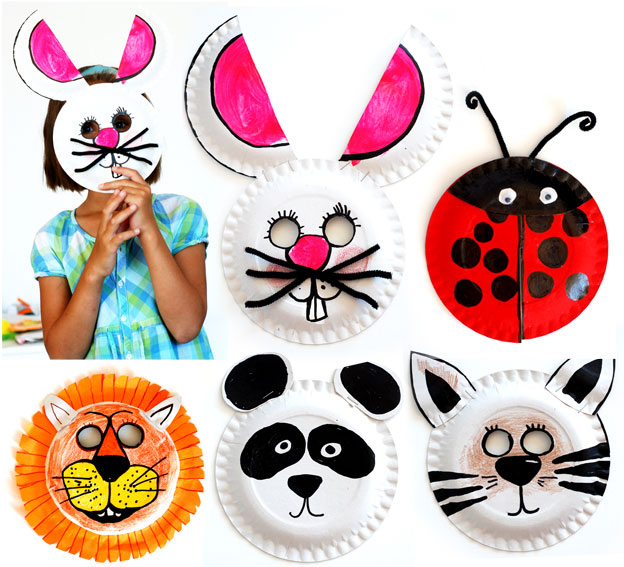 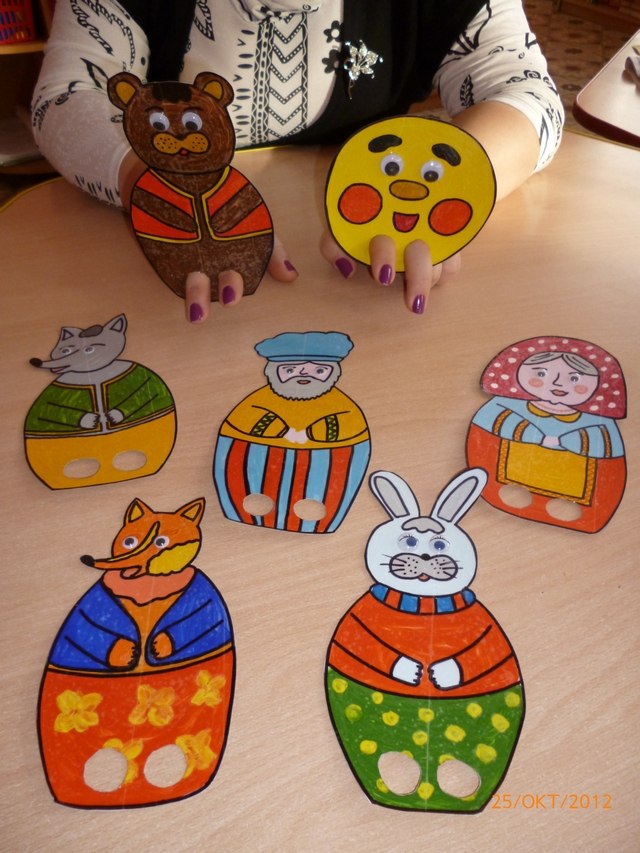 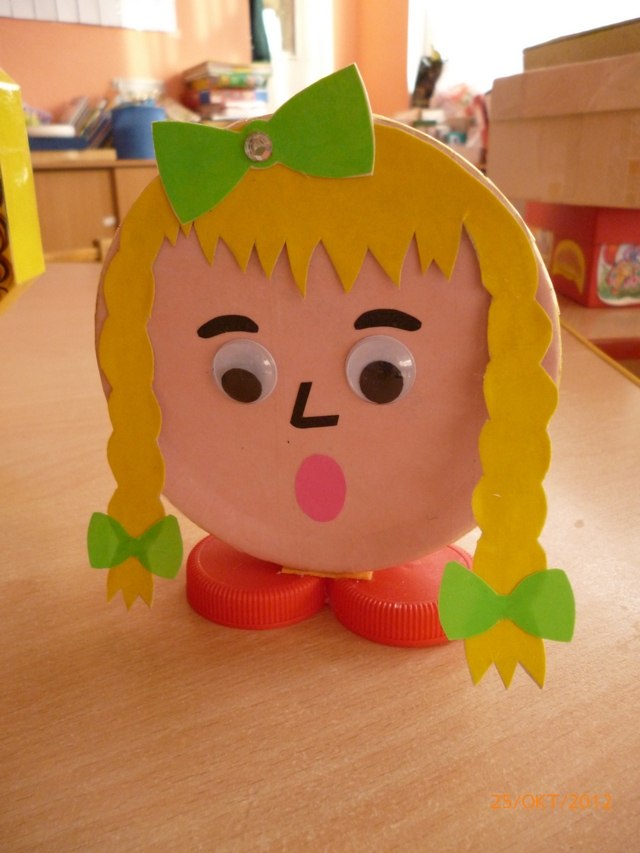 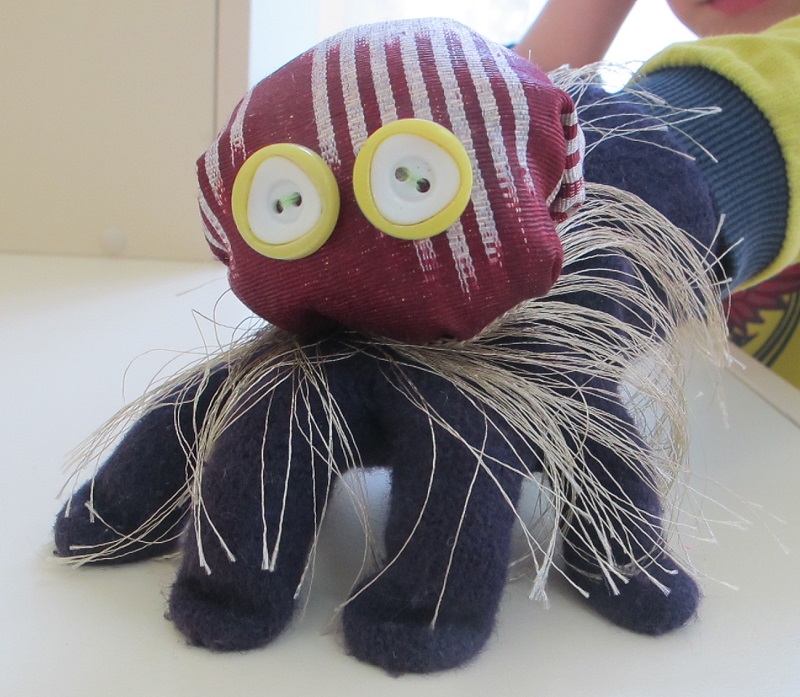 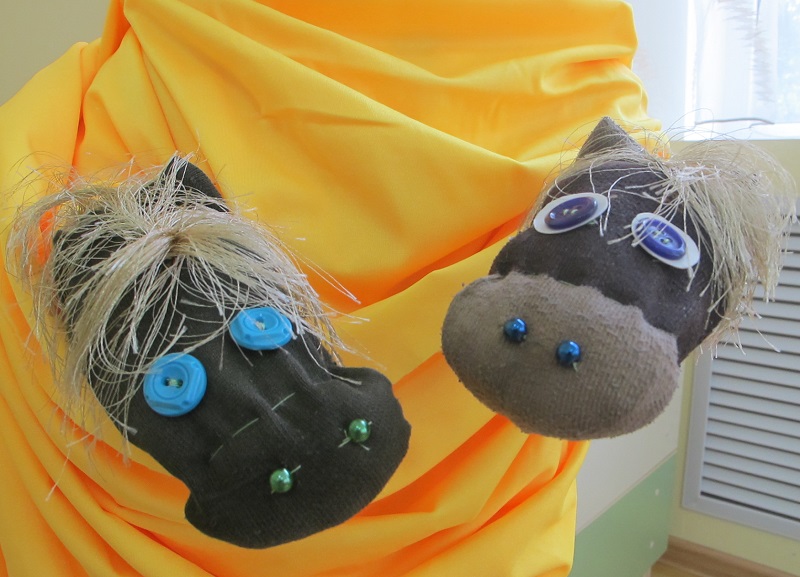 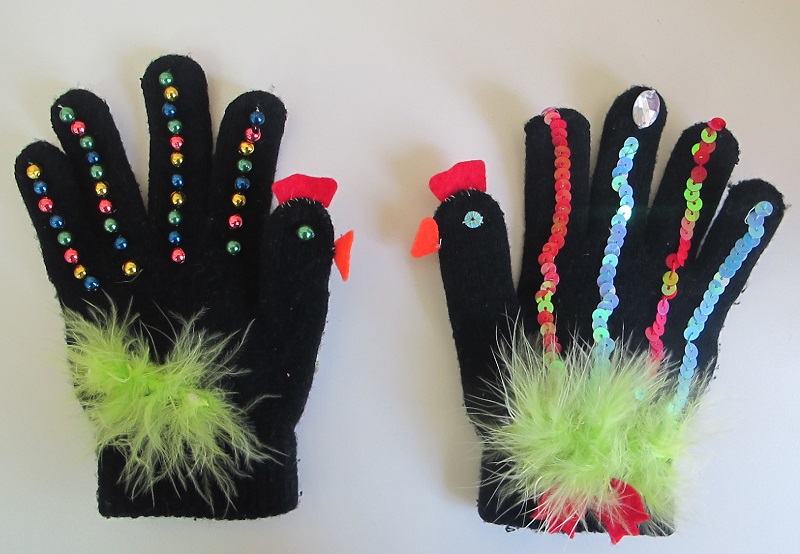 СТИХИ О ТЕАТРЕ